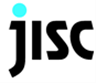 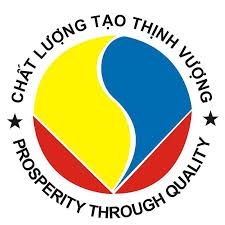 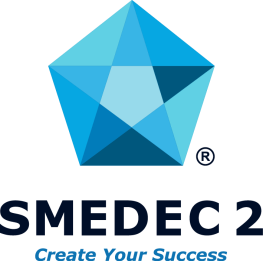 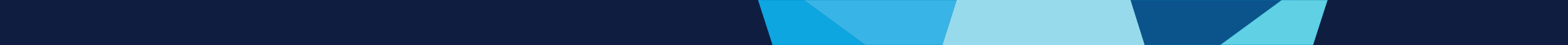 PHIẾU ĐĂNG KÝ THAM DỰHỘI THẢO GIẢI PHÁP SỬ DỤNG ĐIỆN NĂNG LƯỢNG MẶT TRỜI VÀ CÁC TIÊU CHUẨN LIÊN QUANThời gian: từ 8:30 – 15:10 ngày 19/02/2020.Địa điểm: Khách sạn Sheraton & Tower – Số 88 Đồng Khởi, Q.1, Tp. Hồ Chí Minh.Để đăng ký tham dự, vui lòng liên hệ:Anh Phạm Hoà: 08 9999 3935 – Email: phamhoa.smedec2@gmail.comQuý Doanh nghiệp có thể gửi Phiếu đăng ký qua email hoặc điện thoại trực tiếp.Thời hạn đăng ký: Nhận thông tin đăng ký trước ngày 17/02/2020.Tên công ty:Địa chỉ:Lĩnh vực hoạt động:Website:STTHọ & TênChức vụĐiện thoạiEmail123